«УТВЕРЖДАЮ»директор школы № 5_________________В.И.Стенгачприказ  №____ от «___»_____2019 г.РАБОЧАЯ ПРОГРАММА                      УЧЕБНОГО КУРСА_________Литературное чтение__                     ИЗУЧАЕМОГО НА________базовом уровне                     КЛАСС_________1 «А»                    Ф.И.О.учителя_______Демченко Ю.В.Рассмотрено на заседаниипедагогического совета № 1от 30.08.2019 года.2019 годРабочая программа по литературному чтению 1 класс	Рабочая программа по литературному чтению для 1 класса разработана в соответствии с требованиями Федерального государственного образовательного стандарта общего образования, с учетом примерной образовательной программы основного  образования и авторской программы  по литературному чтению УМК «Школа России» для начальных классов общеобразовательной школы авторов Л.Ф. Климановой, В.Г. Горецкого, М.В. Головановой, входящей в ФПУ. Рабочая программа составлена в соответствии с учебным планом гимназии на 2019-2020 учебный год. Рабочая программа рассчитана на 33 недели, что при 4 часах в неделю соответствует 132 часам в год. Тип программы: программа изучения на базовом уровне. I. Планируемые результаты освоения учебного предмета.Изучение курса «Литературное чтение» в _1_ классе направлено на достижение учащимися следующих результатов:Личностные результатыК концу 1 года обучения у учащихся будут сформированы:- осознание значимости чтения для своего дальнейшею развития и успешного обучения;		        - потребности в систематическом чтении как средстве познания мира и самого себя;		        -знания о культурно-историческом наследии России, общечеловеческих ценностях;		        -восприятие литературного произведения как особого вида искусства;				        -полноценное восприятие художественной литературы;						        -эмоциональная отзывчивость на прочитанное;								         -умение высказывать свою точку зрения и уважение мнения собеседника.Первоклассник получит возможность для формирования:• выраженной устойчивой учебно-познавательной мотивации и интереса к учению;		         • готовности к самообразованию и самовоспитанию;							        • адекватной позитивной самооценки и Я-концепции;							         • компетентности в реализации основ гражданской идентичности в поступках и деятельности;            • эмпатии как осознанного понимания и сопереживания чувствам других, выражающейся в поступках, направленных на помощь и обеспечение благополучия.2. Метапредметные результаты Регулятивные универсальные учебные действия						 Первоклассник научится:• понимать, принимать и сохранять учебную задачу, соответствующую этапу обучения, ориентироваться в учебном материале, представляющем средства для решения;• на начальном этапе планировать учебные действия в соответствии с поставленной задачей;• на начальном уровне проводить самоконтроль и самооценку результатов своей учебной деятельности.Ученик получит возможность научиться:								         • самостоятельно ставить новые учебные цели и задачи;						         • построению жизненных планов во временной перспективе;• при планировании достижения целей самостоятельно, полно и адекватно учитывать условия и средства их достижения;											        • выделять альтернативные способы достижения цели и выбирать наиболее эффективный способ;       • основам саморегуляции в учебной и познавательной деятельности в форме осознанного управления своим поведением и деятельностью, направленной на достижение поставленных целей;		        • осуществлять познавательную рефлексию в отношении действий по решению учебных и познавательных задач;											        • основам саморегуляции эмоциональных состояний;							         • прилагать волевые усилия и преодолевать трудности и препятствия на пути достижения целей.Коммуникативные универсальные учебные действия					         Ученик научится:• основам коммуникативной деятельности;								        • активно использовать речевые средства и средства для решения коммуникативных познавательных задач;														        • слушать собеседника и вести диалог; признавать возможность существования различных точек зрения и права каждого иметь свою; излагать своё мнение и аргументировать свою точку зрения;         • определять общую цель и пути её достижения;								        • договариваться о распределении функций и ролей в совместной деятельности, адекватно оценивать собственное поведение и поведение окружающих;							         • на практическом уровне осознавать значимость работы в группе и правил групповой работы.	         • высказывать и пояснять свою точку зрения;Ученик получит возможность научиться:• учитывать отличные от собственной позиции других людей в сотрудничестве;      		         • учитывать разные мнения и интересы и обосновывать собственную позицию;			         • понимать относительность мнений и подходов к решению проблемы;				        • разрешать конфликты на основе учёта интересов и позиций всех участников, договариваться и приходить к общему решению в совместной деятельности, в том числе в ситуации столкновения интересов;													        • оказывать поддержку и содействие тем, от кого зависит достижение цели в совместной деятельности;  • осуществлять коммуникативную рефлексию как осознание собственных действий и действий партнёра;Познавательные универсальные учебные действия						        Ученик научится:• читать тексты различных стилей и жанров в соответствии с целями и задачами;• осознанно строить речевое высказывание в соответствии с задачами коммуникации и составлять тексты в устной и письменной форме;• на начальном уровне решать задачи творческого и поискового характера;• излагать своё мнение и аргументировать;• на начальном уровне сравнивать, анализировать, синтезировать, обобщать, классифицировать по разным признакам на доступном материале;• находить базовые предметные и межпредметные понятия, отражающие существенные связи и отношения между объектами и процессами;• использовать алгоритмы основных учебных действий по анализу и интерпретации художественных произведений (деление текста на части, составление плана, нахождение средств художественной выразительности и др.);• работать в материальной и информационной среде начального общего образования в соответствии с содержанием учебного предмета «Литературное чтение».Ученик получит возможность научиться:• основам рефлексивного чтения;										        • ставить проблему, аргументировать её актуальность;							         • делать выводы на основе полученных сведений.3. Предметные результатыК концу 1 класса учащиеся должны овладеть следующими умениями:- формирование необходимого уровня читательской компетентности; 				        - овладение техникой чтения, приёмами понимания прочитанного и прослушанного произведения;       - элементарными приёмами интерпретации, анализа и преобразования художественных, научно-популярных и учебных текстов; 										        - умение самостоятельно выбирать интересующую ученика литературу; 				        - умение пользоваться словарями и справочниками; 							         - осознание себя как грамотного читателя, способного к творческой деятельности; 			        - умение составлять несложные монологические высказывания о произведении (героях, событиях), устно передавая содержание текста  по  плану,  составлять  небольшие тексы повествовательного характера с элементами рассуждения и описания; 							         - умение декламировать (читать наизусть) стихотворные произведения, выступать перед знакомой аудиторией (сверстниками, родителями, педагогами) с небольшими сообщениями.Ученики научатся:- правильно, плавно читать по слогам с элементами чтения целыми словами небольшие тексты со всеми буквами алфавита; 											         - соблюдать при чтении паузы, отделяющие одно предложение от другого; 				        - работать над звуковой культурой речи, над словом, предложением и связной речью.		         Ученики получат возможность научиться:пользоваться простейшими формулами речевого этикета при встрече, прощании, обращении друг к другу и к взрослым;выслушать собеседника, проявляя к нему внимание и уважение, поддержать разговор репликами и вопросами;читать небольшой текст целыми словами с элементами послогового чтения;читать со скоростью не менее 30-35 слов в минуту небольшие тексты;отвечать на вопросы к прочитанному тексту;воспроизводить содержание эпизода или ситуацию из текста с опорой на вопросы и иллюстрации к нему;высказывать свое отношение к прочитанному.II. Содержание учебного материала, 132 часа Календарно-тематическое планирование 132 часа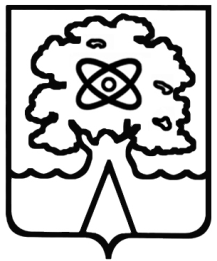 Администрация города Дубны Московской областиУправление народного образованияМуниципальное общеобразовательное учреждение«Средняя общеобразовательная школа №5г.  Дубны Московской области» («Школа №5»)№Название темыКол-во часовКол-во уроковРезерв Контроль знанийБлок «Литературное чтение. Обучение грамоте.»92 ч.866выборочно устный опрос1.Добукварный период14 ч.140 выборочно устный опрос2.Букварный период58 ч.544выборочно устный опрос3.Послебукварный период20 ч.182выборочно устный опросБлок «Литературное чтение»:ВведениеЖили-были буквыСказки, загадки, небылицыАпрель, апрель. 3венит капель!И в шутку и всерьёзЯ и мои друзьяО братьях наших меньших40 ч.1 ч.7 ч.8 ч.5 ч.6 ч.6 ч.5 ч.3817856652выборочно устный опрос, оценка планируемых достижений в конце каждого раздела, проверка техники чтения№ п/пТема урокаКол-во часовДатаДата№ п/пТема урокаКол-во часовПо плануПо фактуБлок «Литературное чтение. Обучение грамоте» (92 ч.)Блок «Литературное чтение. Обучение грамоте» (92 ч.)Блок «Литературное чтение. Обучение грамоте» (92 ч.)Блок «Литературное чтение. Обучение грамоте» (92 ч.)Блок «Литературное чтение. Обучение грамоте» (92 ч.)1 четверть (32 ч.)1 четверть (32 ч.)1 четверть (32 ч.)1 четверть (32 ч.)1 четверть (32 ч.)Добукварный период (14 часов)Добукварный период (14 часов)Добукварный период (14 часов)Добукварный период (14 часов)Добукварный период (14 часов)1.«Азбука» – первая учебная книга. 103.09.192.Речь устная и письменная. Предложение.104.09.193.Слово и предложение. 105.09.194.Слог. 106.09.195.Ударение. Ударный слог. 110.09.196.Звуки в окружающем мире и в речи. 111.09.197.Звуки в словах.112.09.198.Слог-слияние.113.09.199.Повторение и обобщение пройденного материала.117.09.1910.Гласный звук а, буквы А, а.118.09.1911.Гласный звук о, буквы О, о. 119.09.1912.Гласный звук и, буквы И, и.120.09.1913.Гласный звук ы, буква ы. 124.09.1914.Гласный звук у, буквы У, у.125.09.19Букварный период (58 часов)Букварный период (58 часов)Букварный период (58 часов)Букварный период (58 часов)Букварный период (58 часов)15.Согласные звуки н, н’, буквы Н, н. 126.09.1916.Согласные звуки с, с’, буквы С, с. 127.09.1917.Согласные звуки к, к’, буквы К, к. 101.10.1918.Согласные звуки т, т, буквы Т, т. 102.10.1919.Согласные звуки т, т, буквы Т, т.103.10.1920.Согласные звуки л, л, буквы Л, л.104.10.1921.Согласные звуки р, р, буквы Р, р. 108.10.1922.Согласные звуки в, в, буквы В, в.109.10.1923.Буквы Е, е.110.10.1924.Согласные звуки п, п, буквы П, п.  111.10.1925.Согласные звуки м, м, буквы М, м.  115.10.1926.Согласные звуки м, м, буквы М, м.  116.10.1927.Согласные звуки з, з, буквы З, з.  117.10.1928.Согласные звуки з, з, буквы З, з.  118.10.1929.Согласные звуки б, б, буквы Б, б.  122.10.1930.Согласные звуки б, б, буквы Б, б.123.10.1931.Сопоставление слогов и слов с буквами б и п.124.10.1932.Согласные звуки д, д, буквы Д, д.125.10.192 четверть (32 ч.)2 четверть (32 ч.)2 четверть (32 ч.)2 четверть (32 ч.)2 четверть (32 ч.)33.Сопоставление слогов и слов с буквами д и т. 105.11.1934.Буквы Я, я.106.11.1935-36.Резерв.207.11.-08.11.1937.Буквы Я, я.112.11.1938.Буквы Я, я.113.11.1939.Согласные звуки г, г, буквы Г, г.114.11.1940.Согласные звуки г, г, буквы Г, г.115.11.1941.Сопоставление слогов и слов с буквами г и к. 119.11.1942.Мягкий согласный звук ч, буквы Ч, ч.120.11.1943.Мягкий согласный звук ч, буквы Ч, ч121.11.1944.Буква ь – показатель мягкости предшествующих согласных звуков. 122.11.1945.Буква ь – показатель мягкости предшествующих согласных звуков. 126.11.1946.Твёрдый согласный звук ш, буквы Ш, ш. Сочетание ши. 127.11.1947.Твёрдый согласный звук ш, буквы Ш, ш. Сочетание ши. 128.11.1948.Твёрдый согласный звук ж, буквы Ж, ж.129.11.1949.Твёрдый согласный звук ж, буквы Ж, ж. Сопоставление звуков ж и ш.103.12.1950.Буквы Ё, ё.104.12.1951.Буквы Ё, ё.105.12.1952.Мягкий согласный звук й, буквы Й, й.106.11.1953.Мягкий согласный звук й, буквы Й, й.110.12.1954.Согласные звуки х, х, буквы Х, х.111.12.1955.Согласные звуки х, х, буквы Х, х.112.12.1956.Согласные звуки х, х, буквы Х, х.113.12.1957.Буквы Ю, ю.117.12.1958.Буквы Ю, ю.118.12.1959.Твёрдый согласный звук ц, буквы Ц, ц.119.12.1960.Твёрдый согласный звук ц, буквы Ц, ц.120.12.1961.Гласный звук э, буквы Э, э.124.12.1962.Гласный звук э, буквы Э, э.125.12.1963-64.Резерв.226.12.-27.12.193 четверть (36 ч.)3 четверть (36 ч.)3 четверть (36 ч.)3 четверть (36 ч.)3 четверть (36 ч.)65.Мягкий глухой согласный звук щ’. Буквы Щ, щ.114.01.2066.Мягкий глухой согласный звук щ’. Буквы Щ, щ.115.01.2067.Мягкий глухой согласный звук щ’. Буквы Щ, щ.116.01.2068. Согласные звуки ф, ф, буквы Ф, ф.117.01.2069.Согласные звуки ф, ф, буквы Ф, ф.121.01.2070.Мягкий и твёрдый разделительные знаки.122.01.2071.Мягкий и твёрдый разделительные знаки.123.01.2072. Русский алфавит.124.01.20Послебукварный период (20 часов)Послебукварный период (20 часов)Послебукварный период (20 часов)Послебукварный период (20 часов)Послебукварный период (20 часов)73.Как хорошо уметь читать.Е. Чарушин «Как мальчик Женя научился говорить букву "р"». Герои произведения. Чтение по ролям.128.01.2074.Одна у человека мать – одна и родина. К. Ушинский «Наше Отечество».129.01.2075.История славянской азбуки. В. Крупин «Первоучители словенские».130.01.2076. В. Куприн «Первый букварь». 131.01.2077.А.С. Пушкин «Сказки». Выставка книг.104.02.2078.Л.Н. Толстой «Рассказы для детей». Нравственный смысл поступка.105.02.2079.К.Д. Ушинский «Рассказы для детей». Поучительные рассказы для детей.106.02.2080.К.И. Чуковский «Телефон». Инсценирование стихотворения. Выставка книг К. Чуковского для детей.107.02.2081. К.И. Чуковский. «Путаница», «Небылица».111.02.2082.В.В. Бианки «Первая охота». 112.02.2083.С.Я. Маршак «Угомон», «Дважды два». 113.02.2084.М.М. Пришвин «Предмайское утро». 114.02.2085.Стихи и рассказы русских поэтов и писателей: С. Маршак, А. Барто, В. Осеева.125.02.2086.Весёлые стихи Б. Заходера, В. Берестова. «Песенка-азбука».126.02.2087.Весёлые стихи Б. Заходера, В. Берестова. «Песенка-азбука».127.02.2088.Проект «Живая Азбука».128.02.2089.Проект «Живая Азбука».103.03.2090.Наши достижения.104.03.2091-92.Резерв.205.03.-06.03.20Блок «Литературное чтение» (40 часов)Блок «Литературное чтение» (40 часов)Блок «Литературное чтение» (40 часов)Блок «Литературное чтение» (40 часов)Блок «Литературное чтение» (40 часов)93.Знакомство с учебником по литературному чтению.110.03.20Жили-были буквы (7 часов)94.Стихотворения В. Данько, С. Чёрного, С. Маршака.111.03.2095.Литературные сказки И. Токмаковой, Ф. Кривина.112.03.2096.Стихотворения Г. Сапгира, М. Бородицкой, И. Гамазковой, Е. Григорьевой.113.03.2097.Выразительное чтение с опорой на знаки препинания.117.03.2098.Творческая работа: волшебные превращения. Урок-проект118.03.2099.Проектная деятельность. «Создаём город букв», «Буквы – герои сказок».119.03.20100.Конкурс чтецов. Оценка планируемых достижений.120.03.204 четверть (32 ч.)4 четверть (32 ч.)4 четверть (32 ч.)4 четверть (32 ч.)4 четверть (32 ч.)Сказки, загадки, небылицы (8 часов)101.Сказки авторские и народные. «Курочка Ряба». «Теремок». «Рукавичка».101.04.20102.Загадки. Тема загадок. Сочинение загадок.102.04.20103.Песенки. Русские народные песенки. Английские народные песенки.103.04.20104.Потешки. Герои потешек.107.04.20105.Небылицы. Сочинение небылиц. 108.04.20106.Сказки А.С. Пушкина.109.04.20107.Русская народная сказка «Петух и собака».110.04.20108.Произведения К. Ушинского и Л. Толстого. Оценка планируемых достижений.114.04.20Апрель, апрель. 3венит капель! (5 часов)109.Лирические стихотворения А. Майкова, А. Плещеева,Т. Белозёрова, С. Маршака.115.04.20110.Литературная загадка. Сочинение загадок.116.04.20. 111.Проект «Составляем сборник загадок».117.04.20112.Чтение стихотворений наизусть.121.04.20113.Сравнение стихов разных поэтов на одну тему, выбор понравившихся, их выразительное чтение. Оценка планируемых достижений.122.04.20И в шутку и всерьёз (6 часов)114.Весёлые стихи для детей И. Токмаковой, Г. Кружкова.123.04.20115.Юмористические рассказы для детей Я. Тайца, Н. Артюховой.124.04.20116.Весёлые стихи для детей К. Чуковского, О. Дриза, О. Григорьева.128.04.20117.Весёлые стихи для детей И. Токмаковой, К. Чуковского, И. Пивоварова,О. Григорьева, Т. Собакина.129.04.20118.Юмористические рассказы для детей М. Пляцковского.130.04.20119.Чтение по ролям. Заучивание наизусть. Оценка планируемых достижений.105.05.20Я и мои друзья (6 часов)120.Рассказы о детях Ю. Ермолаева, М. Пляцковского.106.05.20121.Стихотворения Е. Благининой, В. Орлова, С. Михалкова, Р. Сефа, В. Берестова, И. Пивоваровой, Я. Акима, Ю. Энтина.107.05.20122.Стихотворения Е. Благининой, В. Орлова, С. Михалкова, Р. Сефа, В. Берестова, И. Пивоваровой, Я. Акима, Ю. Энтина.108.05.20123.Проект «Наш класс – дружная семья». Создание летописи класса.112.05.20124.Стихотворения Е. Благининой, В. Орлова, С. Михалкова, Я. Акима, Ю. Энтина.113.05.20125.Оценка достижений.114.05.20О братьях наших меньших (5 часов)126.Стихотворения о животных С. Михалкова, Р. Сефа, И. Токмаковой.115.05.20127.Рассказы В. Осеевой.119.05.20128.Стихи о животных Г. Сапгира, И. Токмаковой, М. Пляцковского.120.05.20129.Сказки-несказки Д. Хармса, В. Берестова, Н. Сладкова.121.05.20130.Оценка достижений.122.05.20131-132.Резерв.125.05-26.05.20СОГЛАСОВАНО:На заседании ШМО учителей ________________________________Протокол № 1 от ____________	Рук. ШМО __________________СОГЛАСОВАНО:Зам. директора по УВР_________________________________«___»_____________2019 г.